Commonwealth of Massachusetts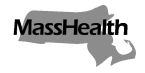 Executive Office of Health and Human ServicesOffice of Medicaidwww.mass.gov/masshealthMassHealthAcute Inpatient Hospital Bulletin 183June 2021 TO:	Acute Inpatient Hospital Providers Participating in MassHealth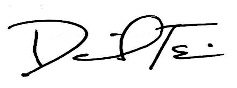 FROM:	Daniel Tsai, Assistant Secretary for MassHealth 	RE:	Partial Resumption of Certain Utilization Management Functions Previously Suspended in Response to the COVID-19 Pandemic BackgroundTo ensure that certain medical services for which MassHealth pays are medically necessary and provided in the appropriate setting, MassHealth operates the utilization-management program for acute inpatient hospitals (UMP). Through the UMP, MassHealth, using its utilization-management contractor, conducts preadmission screening, and also regularly reviews a sampling of claims, both on a prepayment and postpayment basis. For additional information, please review the regulations governing the MassHealth UMP, available at 130 CMR 450.207 through 450.209, and 130 CMR 450.237.In response to the initial challenges that the COVID-19 pandemic posed to acute inpatient hospitals, MassHealth modified certain aspects of its UMP, bytemporarily exempting claims with a confirmed COVID-19 diagnosis from utilization review; temporarily ceasing the initiation of new pre-pay utilization reviews; and temporarily suspending automatic recoupment for claims payment denied via postpayment review. This policy applied to claims in review cycles 702-758.At the direction of MassHealth, the UMP contractor communicated these modifications to participating hospitals on April 10, 2020, via its electronic messaging system, citing specific review cycles and effective dates. This bulletin terminates certain of these temporary modifications, and revises others, as follows. Revised Temporary UMP Policies MassHealth will remove the exemption of claims with a confirmed COVID-19 diagnosis from utilization review on a prospective basis, for both pre- and post-pay reviews, starting with admission dates as of July 15.MassHealth will resume pre-pay utilization reviews starting July 15 on a weekly basis consistent with pre-pandemic practice.MassHealth will resume the recoupment process for claims payment denied via postpayment review, as follows.  MassHealth will offer flexibility to request reconsideration for any initial denials from cycles 702-758 (inclusive), as follows.Providers have until August 9, 2021, to request reconsideration for any initial denials from cycles 702-758 that have not already been voided. Any such provider requesting reconsideration for any denial pursuant to this flexibility must attest that (1) it has not requested reconsideration of such denial, and (2) it has not voided such claim. MassHealth will offer providers flexibility to rebill a denied inpatient claim as an outpatient claim as follows. For any denial from cycles 702-758 (inclusive) that is upheld through the reconsideration process described above, MassHealth will void the claim and providers may rebill the inpatient claim as an outpatient claim within 30 calendar days of the final notice regarding the request for reconsideration.For any initial denial for cycles 702-758 (inclusive) for which the provider does not request reconsideration pursuant to the flexibility described above, MassHealth will begin voiding such claims on August 10, 2021. Any provider seeking to rebill the claim as an outpatient claim must do so by September 9, 2021. Any provider rebilling a denied inpatient claim as an outpatient claim must do so in accordance with 130 CMR 415.414(B)(3) and 130 CMR 450.209(C)(1).MassHealth will permit hospitals that can demonstrate hardship, such as that arising from the recoupment of payments and/or the submission of requests for reconsideration, to request additional extensions of the timeframes just outlined. MassHealth will consider such requests on a case-by-case basis. Hospitals seeking extensions of the deadline to request reconsideration should submit such requests to maur@hms.com. Hospitals seeking to establish alternative schedules for recoupment of claims payment denied via postpayment review should submit such requests to providersupport@mahealth.net. For all cycles from cycle 759 forward, MassHealth will return to pre-pandemic UMP processes.MassHealth WebsiteThis bulletin is available on the MassHealth Provider Bulletins web page.Sign up to receive email alerts when MassHealth issues new bulletins and transmittal letters.QuestionsIf you have any questions about the information in this bulletin, please contact the MassHealth Customer Service Center at (800) 841-2900, email your inquiry to providersupport@mahealth.net, or fax your inquiry to (617) 988-8974. Follow us on Twitter @MassHealth. 